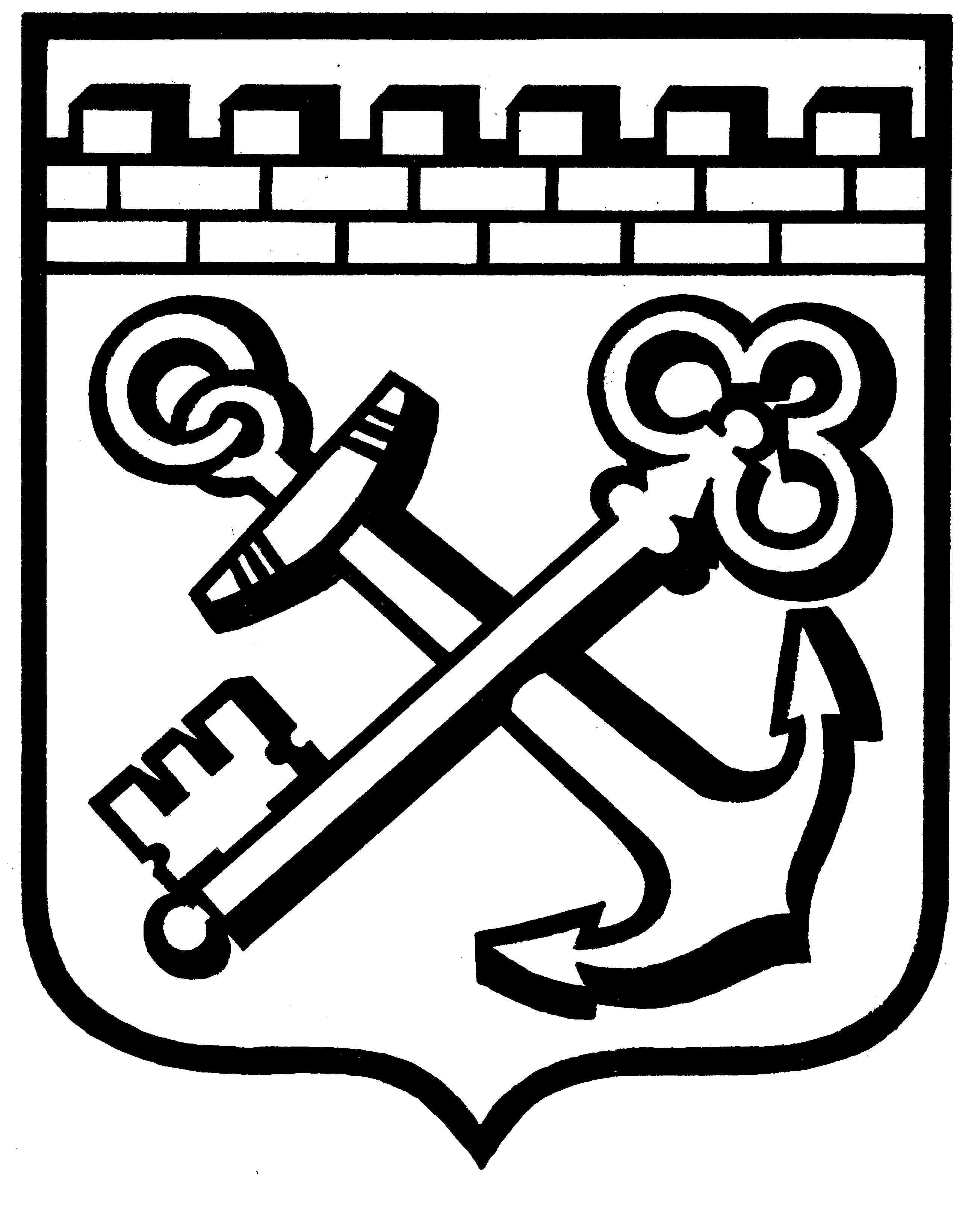 КОМИТЕТ ГРАДОСТРОИТЕЛЬНОЙ ПОЛИТИКИ
ЛЕНИНГРАДСКОЙ ОБЛАСТИПРИКАЗот ____________ № ______О внесении изменений в  Правила землепользования и застройки частей территорий, входящих в состав муниципального образования «Селезнёвское сельское поселение»Выборгского района Ленинградской областиВ соответствии со статьями 32 и 33 Градостроительного кодекса Российской Федерации, пунктом 1 части 2 статьи 1 областного закона от 7 июля 2014 года № 45-оз «О перераспределении полномочий в области градостроительной деятельности между органами государственной власти Ленинградской области и органами местного самоуправления Ленинградской области», пунктом 2.13 Положения о Комитете градостроительной политики Ленинградской области, утвержденного постановлением Правительства Ленинградской области от 9 сентября 2019 года № 421, приказываю:внести в Правила землепользования и застройки частей территорий, входящих в состав муниципального образования «Селезнёвское сельское поселение» Выборгского района Ленинградской области, утвержденные решением совета депутатов муниципального образования «Селезнёвское сельское поселение» Выборгского района Ленинградской области от 27 декабря 2012 года № 148, изменения согласно приложению к настоящему приказу.Председатель комитета 			    					И.Я.Кулаков